Write the following sentences in the negative form. Is + not = isn’t. Are + not = aren’t. Use isn’t and aren’t.Example: The elephant is  big. The elephant isn’t big.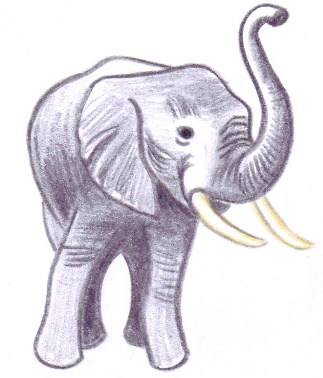 The lions are hungry.			___________________________________________________The giraffe is hungry.			___________________________________________________The birds are beautiful.			___________________________________________________The snake is long.			___________________________________________________The crocodile is dangerous.		___________________________________________________The frogs are green.			___________________________________________________Make questions from the sentences.Example: The bear is sleeping. Is the bear sleeping?The penguins are swimming.		___________________________________________________The hippo is in the water. 		___________________________________________________The monkeys are sitting in the tree.	___________________________________________________The camel is drinking water.		___________________________________________________The pandas are black and white.		___________________________________________________The zebras are beautiful.		___________________________________________________Name: ____________________________    Surname: ____________________________    Nber: ____   Grade/Class: _____Name: ____________________________    Surname: ____________________________    Nber: ____   Grade/Class: _____Name: ____________________________    Surname: ____________________________    Nber: ____   Grade/Class: _____Assessment: _____________________________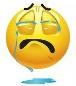 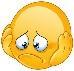 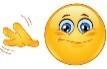 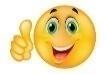 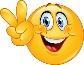 Date: ___________________________________________________    Date: ___________________________________________________    Assessment: _____________________________Teacher’s signature:___________________________Parent’s signature:___________________________